Вариант 4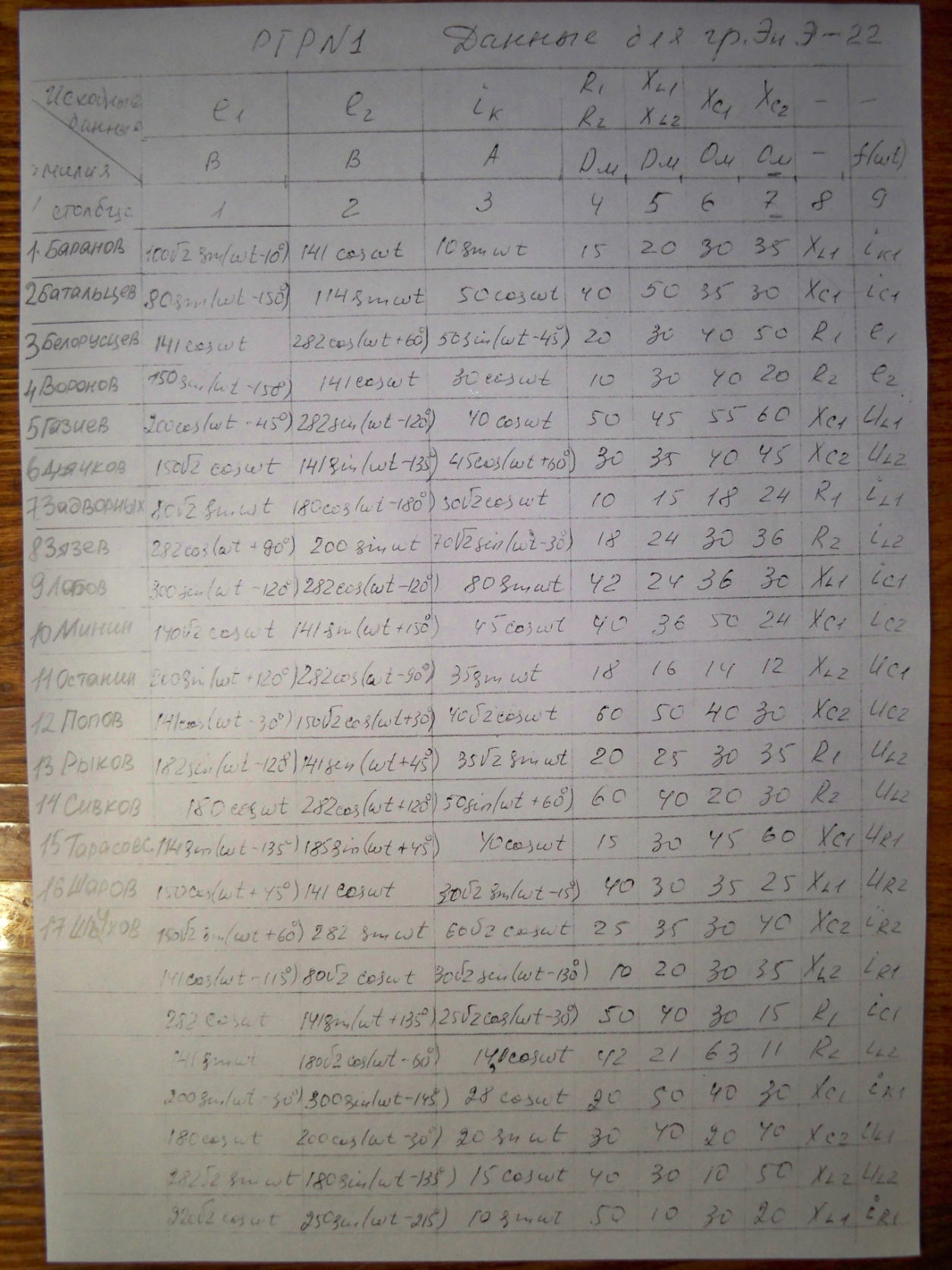 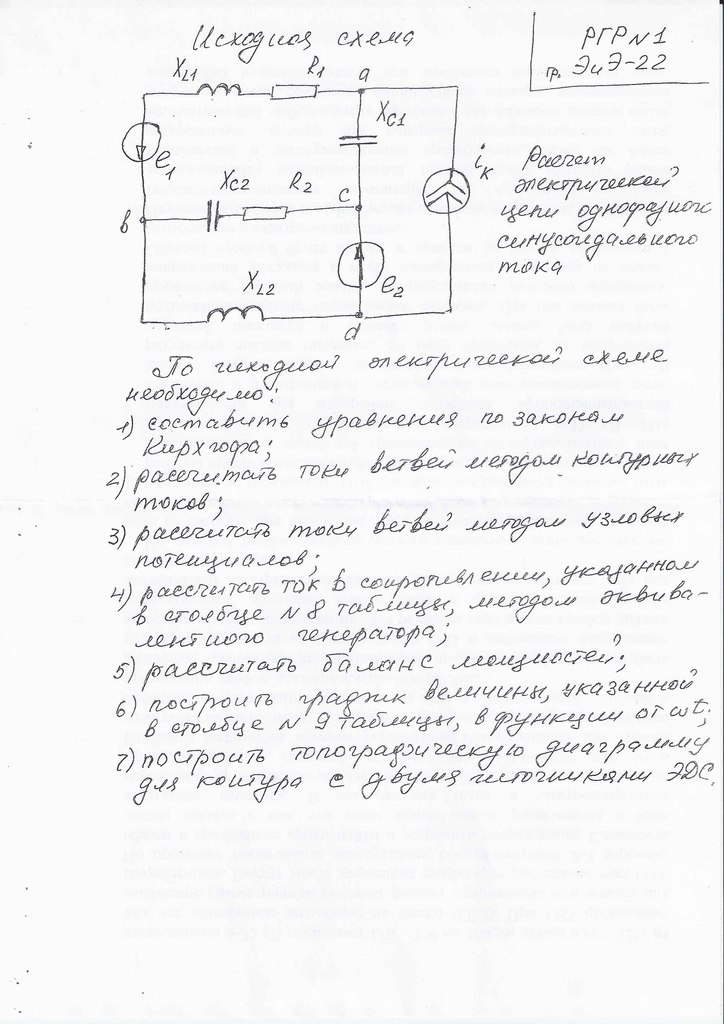 